Petroleum Development Oman LLCQ2 2014 Incident analysis LTI studyPDO’s LTIF performance for Q2 2014 was 0.33 comparing to 0.30 in Q2 2013. PDO suffered 11 LTIs in this quarter, two less than in Q2 2013 and with more man-hours worked. The following analysis of the incidents is designed to identify trends and points of statistical interest to target future focus.DirectorateTeamsPDO  v  Contractor 1    – PDO employee.10  – PDO contractors.
Contractor informationThere were 8 contractors involved in Q2 LTIs, of which 2 contractors had 2 LTIs.  The breakdown is as follows:- Incident description – Action and Injury:-
Fall 1.5m from Crane cabin caused fracture of left wrist and forearm.  Slipped in the rig floor caused fracture of right lower leg.Crushed by a hammer caused fracture of distal phalanx right index finger.Crushed by a scraper caused fracture of left lower leg.Trapped between the belts and the pulley caused amputation and fracture of three fingers.Struck violently by a launcher door caused multiple fracture to left arm and fracture of right wrist.Fall down heavily caused left elbow fracture.Trapped between a pipe and the lorry tail gate caused right thumb distal amputation and fracture.Cut the back of the hand while grinding caused a deep cut to his hand.  (see if we change the wording, otherwise keep it as the same)Trapped between motor pulley and belt caused a fracture of the tip of the finger.Slipped whilst descending the stairs caused a fracture of wrist and bruised knee.Parts of body injured Hands/fingers	 – 4                                                                                                                                                                                                                                                                                                         Wrist		–  3                                                                                        Elbow/arm	–  3                                  Knee/Leg	–  3                                              Thumb		–  1     Incident classification Actual SeveritySeverity  3  (major injury) 	 11Potential SeverityC3 major injury, has happened in the company					9D3 major injury, has happened more than once a year in the company 		2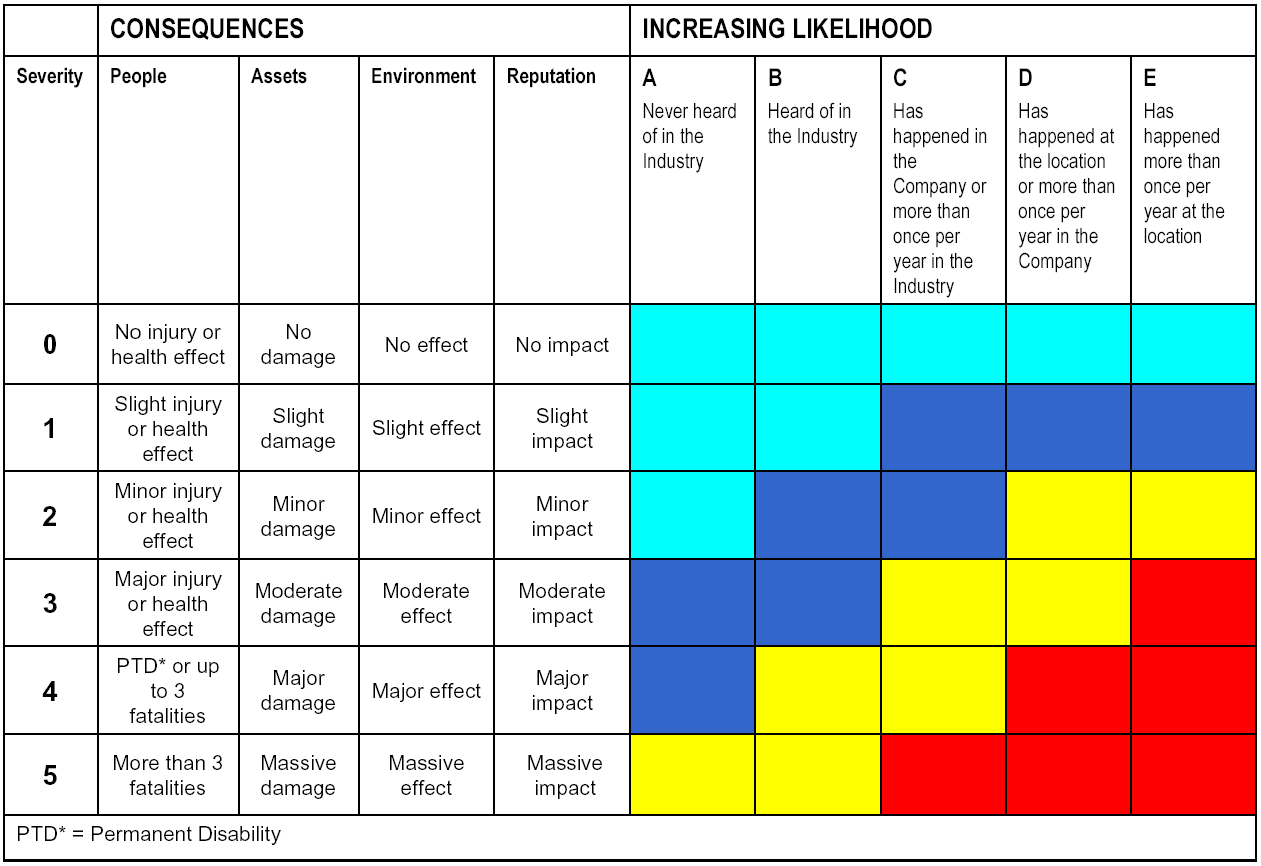 Underlying causes There were 56 identified underlying causes out of 11 LTIs of which 17 were repeated underlying causes i.e. failing to learn from LTIs. Details are in the below table:-Latent management failuresThere were 29 identified latent management failures of 11 LTIs of which 11 were repeated latent management failures i.e. failing to learn from LTIs. Details are in the below table:-Time of incidents  04:00 – 08:00  	 1  08:00 – 12:00 	 4  12:00 – 16:00 	 2  16:00 – 20:00 	 3  20:00 – 00:00 	 1Age of IP 21 – 26 		1                                      26 – 30 		030 – 35	 	435 – 40 		040 – 45		345 – 50 		150 – 60		2Over 60		0End of AnalysisDirectorateQ2Q2% of 2013Directorate20142013% of 2013UWD46-33OSD110GD110OND10+100 UID42+100   HD02-100CPDM01-100Total1113-15Sr. NoDirectorate Teams No of LTIs1UWDUWS21UWDUWI/111UWDOSPTW12OSDOSE13GDGGO4Q14ONDONO4L15UIDUIPT/45N15UIDUIB14X15UIDUIR2Sr. NoLTI NoDateCompany1LTI#1802-Apr-14Dalma2LTI#1906-Apr-14Dalma3LTI#2006-Apr-14WG-CCC4LTI#2126-Apr-14Weatherford5LTI#2207-May-14STST6LTI#2307-Jun-14Al Ghalbi7LTI#2425-May-14Al Hajiry8LTI#2608-Jun-14Al Hajiry9LTI#2509-Jun-14Carillion Alawi LLC10LTI#2716-Jun-14PDO11LTI#2808-Jun-14SchlumbergerType of Incident causing LTINo of LTIsQ2 2014No of LTIsQ2 2013% change from2013Crush/Trapped53+67Slip, Trip, Fall46-33Struck By Object14-75Portable tools10+100Sr NoUnderlying causesRepeated causation1Poor judgment42Inadequate enforcement of PSP33Inadequate reinforcement of critical behaviors34Lack of PSP for the task35Improper supervisory example26Inadequate vertical communication between supervisor and person2Sr NoLatent management failuresRepeated failure1Inadequate processes for communication of HEMP in TBTs, Safety briefings 62Inadequate planning for crisis management  33Inappropriate safeguards and management checks to avoid shortfalls. 2